Муниципальное автономное учреждение дополнительного образования «Центр детского и юношеского туризма и экскурсий г. Орска»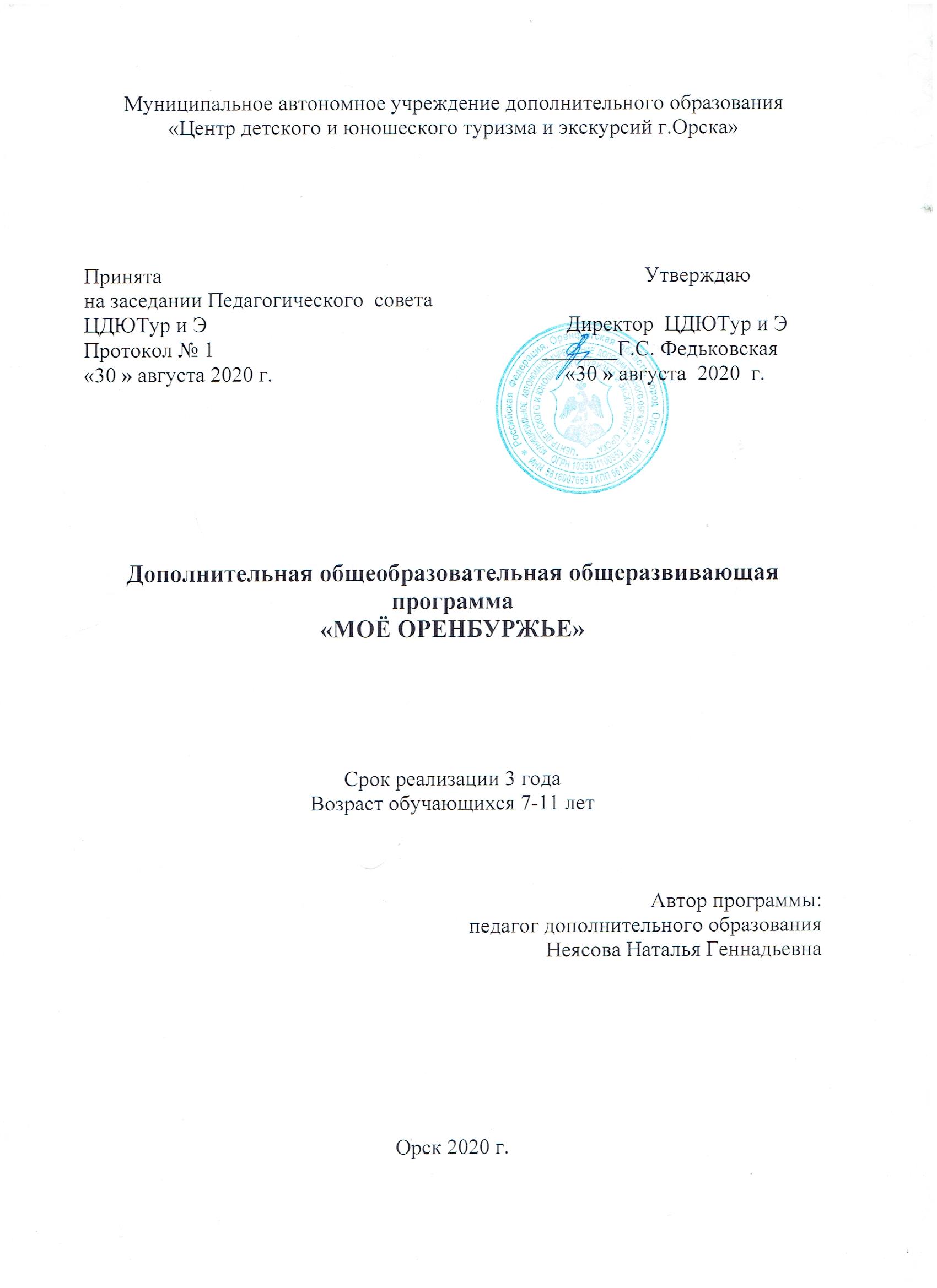 СодержаниеРаздел № 1. «Комплекс основных характеристик программы»Пояснительная записка«Нельзя только призывать к патриотизму, его нужно воспитывать»                                                                                                                                                                                                                                                                                                                                                  Д. С. Лихачев.      «Концепция модернизации российского образования» одним из приоритетных направлений образовательной политики определяет личностную ориентацию содержания образования, усиление воспитательного потенциала и социально-гуманитарной направленности содержания образования, способствующего утверждению ценностей гражданского общества, становлению личности ученика.     Есть удачная английская пословица: “Права она или не права, но это моя страна!” Для воспитания человека, имеющего собственное мировоззрение, необходимо дать ему знания и о счастливых, и о горьких страницах биографии родной земли. Только знание, понимание и переживание событий в своей семье, в биографии родной земли, в историческом прошлом Родины, способно создать у человека настоящее чувство гражданственности.       Разработанная программа предоставляет обучающимся возможность знакомиться с историей, культурными традициями своего родного края и города Орска, воспринимать историю России как свое собственное прошлое и представлять себе свое будущее в неразрывной связи с будущим своего края и своей Родины.        Краеведческий подход в образовании младших школьников дает возможность гуманизировать воспитательный процесс.    Дополнительная общеобразовательная общеразвивающая программа туристско – краеведческой направленности «Моё Оренбуржье» (далее – Программа)  в соответствии с нормативными документами:Конституция РФ;Конвенция ООН «О правах ребенка»;Федеральный закон от 29.12.12 г. № 273 ФЗ «Об образовании в Российской Федерации»;СанПиН 2.4.4.3172-14 "Санитарно-эпидемиологические требования к устройству, содержанию и организации режима работы образовательных организаций дополнительного образования детей", утвержденный постановлением Главного государственного санитарного врача РФ от 4 июля 2014 года №41;Концепция духовно-нравственного развития и воспитания личности гражданина России;Государственная программа «Патриотическое воспитание граждан Российской Федерации на 2016-2020 годы» (Проект постановления Правительства Российской Федерации)Порядок организации и осуществления образовательной деятельности по дополнительным общеобразовательным программам (утв. Приказом Министерства образования и науки РФ от 29 августа 2013 г. № 1008).               Программа  разработана  на основе Концепции стандарта второго поколения,  с учетом межпредметных и внутрипредметных связей, логики учебного процесса, задачи формирования у младших школьников умения учиться и в соответствии с рекомендациями к программам дополнительного образования детей в области туристско-краеведческой направленности. Программа «Моё Оренбуржье» реализуется на основании договора о сетевом взаимодействии и сотрудничестве между МАУДО «ЦДЮТур и Э г. Орска» и ОУ города.Направленность  программы    Данная программа имеет туристско-краеведческую направленность. Она обеспечивает привлечение детей к активной деятельности по изучению истории родного края, географических, этнографических, исторических, социальных объектов и явлений. Программа предполагает организацию исследовательского поиска интересных фактов истории семьи, социального окружения, города, природы родного края.Актуальность программы     В «Концепции духовно – нравственного воспитания российских школьников» сформулирована высшая цель образования – «высоконравственный, творческий, компетентный гражданин России, принимающий судьбу Отечества как свою личную, осознающий ответственность за настоящее и будущее своей страны...».     В настоящее время возрастает интерес к вопросам поиска наиболее эффективной формы программы патриотического воспитания школьников. Это связано, прежде всего, с тем, что выпускники школ должны иметь сформированную устойчивую гражданскую позицию, развитое чувство любви к Родине.     Фундамент гражданского поведения личности закладывается в младшем школьном возрасте, так как именно этот возраст является наиболее сенситивным периодом для воспитания положительных черт личности, в том числе и гражданственности, патриотизма.	Известно, что этому нельзя научить, ограничиваясь рассказом или показом. Для этого нужна соответствующая деятельность обучающихся.Отличительными особенностями программы «Моё Оренбуржье» являются:организация работы с детьми, имеющими разные потребности и индивидуальные возможности;определение видов организации деятельности обучающихся, направленных на достижение личностных, метапредметных и предметных результатов;в основу реализации программы положены ценностные ориентиры и воспитательные результаты;достижение планируемых результатов отслеживается в рамках внутренней системы оценки педагогом, родителями и обучающимися;такие формы деятельности как экскурсии, поисковая работа, исследовательские экспедиции, краеведческие походы помогают формировать положительное отношение к учению;начиная со второго года обучения, в программу включены темы здорового образа жизни и туристской подготовки.Адресат программы         Программа рассчитана на обучающихся 7-11 лет. В этом возрасте происходит формирование характера, мышления, речи человека, начинается длительный процесс формирования нравственных ценностей, которые лежат в основе любви к Родине.     Численный состав группы 15-25 человек. Группы формируются согласно возрасту детей. Объём и срок освоения программы     Общее количество часов, необходимых для освоения программы – 288 часов.Программа рассчитана на три года обучения.Форма обученияОбучение по данной программе предполагает очную форму обучения. Особенности организации образовательного процесса      Данная программа может реализовываться в детском объединении для обучающихся одного возраста.Состав группы - постоянный.Режим занятий      Занятия проводятся  два раза в неделю по 2 часа, продолжительность занятия – 45 минут, либо 4 раза в неделю по 1 часу. В случае похода, либо занятия на местности, экскурсии  – одно занятие может длиться  от 2 до 8 академических часов в день. Цель  программы:       Формирование личности обучающегося младшего школьного возраста средствами  краеведения.Задачи программы:
ЛичностныеСоздавать условия для духовно-ценностной и практической ориентации ребенка в окружающем мире;1. Формировать уважительное, бережное отношение к историческому наследию своего края, его истории, культуре, природе;  2. Воспитывать уважительное отношение к окружающим людям, усвоение общепринятых норм поведения в общественных местах, в кругу знакомых и близких; формирование навыков здорового образа жизни. 3. Формировать умение анализировать своё поведение и принимать правильное решение в различных жизненных ситуациях.Метапредметные 1. Способствовать развитию психических процессов (воображение, память, мышление, речь и т.д.) 2. Развивать кругозор обучающихся. 3. Формировать общую культуру и эрудицию на основе краеведческого материала.Образовательные   1. Формировать представления о краеведении, как о предмете исторического и культурного развития общества; 2. Приобретать знания о природе, истории и географии родного края, о культуре, обычаях и традициях своего народа. 3. Закреплять эти знания на практике. 4. Осваивать доступные для понимания младшими школьниками термины и понятия.1.3. Содержание программы       Обязательным требованием достижения поставленных задач является соблюдение следующих принципов и подходов, актуальных для современного школьного образования:системность и последовательность занятий: 2 раза в неделю по 2 часа в каждом объединении; обеспечение преемственности обучения;научность: соблюдение логики изложения материала в соответствии с развитием современных научных знаний; доступность: от легкого к трудному, от простого к сложному, от известного к неизвестному, использование методов, соответствующих данному возрасту детей и их развитию;наглядность: использование наглядных пособий, иллюстраций, авторских работ, дополнительной научной и справочной литературы, ИКТ;деятельностный подход: использование проблемного материала, постановка проблемы, поиск решения проблемы с педагогом и самостоятельно;активность и сознательность: понимаются цели и задачи обучающимся, он обучается самоанализу и самооценке, думает и действует самостоятельно, умение опираться не на авторитет педагога, а на доказательства и логику мышления;прочность знаний (завершённость обучения): завершение каждой темы итоговым занятием, призванным закрепить полученные знания и навыки, и подготовить обучающихся к восприятию материала следующей темы, применение технологии сравнения, сопоставления, противопоставления;принципы уважительного отношения к детскому творчеству: представление свободы выбора, создание атмосферы раскованности и талантливости, умение педагога оценить художественные достоинства детских работ. опора на принцип рассмотрения краеведческих вопросов через единство России, региона и города;личностно-ориентированный подход, практическая направленность и деятельностный подход через применение проектных технологий.    Основные задачи теоретического блока – дать необходимые знания по истории, географии, литературе и культуре родного края, познакомить обучающихся, не только с прошлым, но и с современным состоянием края, предположить перспективы развития.     Обучающиеся должны знать и понимать: то, что происходит сейчас, тоже станет когда-то историей, а значит, мы живем с великими людьми, которые стремятся прославить наше государство, сделать его лучше, справедливее, сильнее.     Занятия объединения носят преимущественно практический характер.      Материал программы актуален и современен, позволяет объяснить обучающимся важнейшие нормы человеческой жизни: почему мы должны сохранять и преумножать историческое и культурное наследие прошлых поколений, относиться друг к другу гуманно, стараться понять и принять каждого живущего рядом, вне зависимости от его социального положения, богатства, образования, религии и цвета кожи, т.е. быть толерантными.Учебный план 1 года обучения  Содержание тем учебного плана 1 года обучения1. Вводное занятие.   Что такое  краеведение. Планирование и организация работы объединения в учебном году. Правила поведения обучающихся. ТБ и ПДД.Что изучает краеведение, его направления: историческое, литературное, географическое, экологическое, спортивное и т.д.  Для чего нужно знать и любить свой край?Практические занятияПросмотр кинофильмов по теме.3.  Далёкое прошлое области. Коренное население, понятие терминов «малочисленные народности», и «аборигены», места их расселения. Основатели края: Кирилов, Татищев, Урусов.  И.И. Неплюев – первый губернатор. Губернаторы и военные губернаторы Оренбургского края. История возникновения города Орска и Оренбурга, причины выбора места для основания военного поста. Происхождение названия городов. Символика города и области.
Практические  занятия. 
Экскурсия в краеведческий музей. Работа с административной картой области. Сообщения на темы «Основатели города».  Работа с краеведческими источниками.4. Географическое положение Оренбургского края. Географическое положение городов области, их площадь территории, особенности природы ближайшего окружения. Символика городов, отражение истории города в его гербе.
Водные ресурсы края. Беседа о крупнейших водоёмах края. Практические   занятия. 
Экскурсия в парк. Работа с картой области, составление правил поведения   на водоемах.5. Литература ОренбуржьяФольклор Оренбуржья. Г.Р. Державин в Оренбуржье. С.Т. Аксаков – певец природы. И.А. Крылов – наш земляк. Карамзины в Оренбуржье. А.С. Пушкин по следам Пугачёва. Т.Г. Шевченко – узник края. Л.Н. Толстой. В.Г. Короленко. П.П. Бажов, М. Джалиль. Практические занятия.Встреча с литераторами. Экскурсии в библиотеку. Выступление обучающихся  в группах  по теме «Это интересно» по им разработанному плану. Чтение произведений.6. Культура ОренбуржьяМузыкальная жизнь области. Живопись края. Театр XIX-XXI в.в.Практические занятияКонкурс «Что? Где? Когда? Как? Зачем? Почему? Прослушивание музыкальных композиций, просмотр спектаклей и кинофильмов.7. Героические страницы ОренбуржьяВосстание Е. Пугачёва. Революция и гражданская война. Великая Отечественная война. Герои Советского Союза, жители Орска. Фронтовые письма. Потомки о фронтовиках. Дети войны. Учителя – участники войны.Практические занятия. 
Экскурсия в школьный музей. Работа с «Книгой памяти» и материалами газет. Встречи с ветеранами – тружениками тыла.
8.  Спорт в Оренбуржье. Спортивные предприятия и центры. Спортивные достижения области. Спорт в СМИ. Спортивный комплекс «Юбилейный» и хоккейный клуб «Южный Урал».Практические занятия. 
Туристско-спортивный праздник.10. Экскурсии.Автобусные экскурсии по городу и тематические. Практические занятия. 
Экскурсии в музей, пешеходная, загородная. Экскурсия автобусная по городу.
Учебный  план 2 года обучения Содержание тем учебного плана1. Вводное занятие.   Что такое  краеведение?Планирование и организация работы объединения в учебном году. Правила поведения обучающихся. ТБ и ПДД.Что изучает краеведение, его направления: историческое, литературное, географическое, экологическое, спортивное и т.д.  Для чего нужно знать и любить свой край?Практические занятияПросмотр кинофильмов по теме.2.  Далёкое прошлое области. О жизни древних скотоводов, земледельцев и металлургов нашего края. История и культура сарматских племён. Археологические находки на территории области.Практические  занятия 
Экскурсия в краеведческий музей, минералогический музей.  Работа с  картой Оренбургской области.  Работа с краеведческими источниками. Просмотр видеофильмов.3. Географическое положение Оренбургского края. Географическое положение области. Административно-территориальное устройство Оренбургской области. Знакомство с районами области и их символикой.Практические занятия. 
 Работа с административной и контурной картой области, сообщения о районах области, просмотр видеоматериалов. 4. Литература ОренбуржьяСказки писателей нашего края. В. Даль. Современные поэты и писатели края.Практические занятия.Встреча с литераторами. Экскурсии в библиотеку. Выступление обучающихся  в группах  по теме «Это интересно» по им разработанному плану. Чтение произведений.5. Героические страницы ОренбуржьяЮ. Гагарин. В. Чкалов. Герои современности (Жангас Жолдинов, Дмитрий Новосёлов, Андрей Туркин, Александр Прохоренко).Практические занятия. 
Экскурсия в школьный музей. Работа с печатными материалами. Написание проектов.6.Туристская подготовкаПеречень необходимого личного снаряжения. Перечень необходимого  общественного снаряжения. Распределение обязанностей по эксплуатации и сохранности снаряжения. Организация туристского быта. Требования и правила организации бивака: безопасность, вода, дрова, комфортность, Планирование бивака, бивачные работы. Разведение костра. Купание на биваке. Свертывание бивака. Ночлеги в населённых пунктах. Рецепты приготовления блюд.Практические занятияТуристские игры «Что возьмём с собой в поход», «Съедобное – несъедобное», «Виды костров». Установка палатки. 7.  Здоровый образ жизни.Если хочешь быть здоров. Соблюдение режима питания. Соблюдение режима дня. Прогулки на свежем воздухе.Практические занятия. 
Сюжетно-ролевые игры, соревнования, обсуждение произведений.8. Российские праздники. День учителя, День матери, День Неизвестного солдата (3 декабря), Новый год, День защитников Отечества. Международный женский день, День космонавтики, День Победы, Праздник Весны и труда, День детства.9. Экскурсии и походы. Экскурсия, её функции и признаки, поход выходного дня.Практические занятия. 
Экскурсии в музей, пешеходная, загородная. Экскурсия автобусная по городу.10. Итоговое занятие. Подведение итогов работы за год. Награждение отличившихся. Отчёт перед родителями (соревнование). Учебный план 3 года обучения
Содержание тем учебного плана 3 года обучения 1. Вводное занятие.   Что такое  краеведение? Повторение (4 ч.)    Планирование и организация работы объединения в учебном году. Правила поведения обучающихся. ТБ и ПДД.       Что знаете о краеведении, Какие направления известны?  Для чего нужно знать и любить свой край?Повторение пройденного материала 1 и 2 года обучения.Практические занятияВыполнение заданий, работа с картой, просмотр видеофильмов.2. Оренбуржье — многонациональный край (35 часов)    Знакомство с этнической структурой населения Оренбургской области, Национальный состав населения, Изучение быта, традиций, национальных костюмов многочисленных национальностей.Практические занятия Просмотр видеофильмов, презентаций, изучение колористического решения национальных костюмов.3. Орск — город трудовой славы (15 ч.)История возникновения промышленности в Орске, первые предприятия города (Мясокомбинат, «Крекингстрой», «ТЭЦ»). Предприятия, эвакуированные во время Великой Отечественной войны. Награждение города Орденом трудовой славы и присвоение звания «Город трудовой славы».Понятие — Герой Социалистического труда. Герои Социалистического труда — орчане, их биография, достижения и награды.Практические занятия Просмотр видеофильмов, экскурсии в музеи предприятий, на Аллею трудовой , к памятнику «Слава труду».4. Моя семья (15 ч.)Что такое семья. История Петра и Февронии Муромских. Знакомство с историей, укладом и традициями семьи. Семейный герб и семейное древо. Знакомство с семейным фотоархивом. Практические занятияИзучение семейных фотографий, беседы с родителями, бабушками и дедушками. Составление герба семьи и семейного древа. Просмотр видеофильмов.5. Мы за здоровый образ жизни (15 ч.)Понятие здорового образа жизни, как организм сам себя лечит, полезные продукты и привычки. Безопасность — залог нашего здоровья. Первая помощь при различных повреждениях. Практические занятияПроведение оздоровительных минуток, составление правил безопасного поведения, оказание первой мед. помощи.6. Государственные и национальные праздники Российской Федерации (10 ч.)Международный день учителя, День матери в России, День Неизвестного Солдата (3 декабря), Новый год, День защитника Отечества. Международный женский день, День космонавтики (60-летие полета в космос Ю.А. Гагрина), День Победы, Праздник Весны и труда, День детства. История праздников, традиционные мероприятия.Практические занятияУчастие в мероприятиях.7. Учебно-исследовательская работа  (15 ч.)Содержание понятия. Структура учебно-исследовательской работы. Как правильно выбрать тему, написать введение, оформить титульный лист. Методы исследования, практическая значимость. Практические занятияНаписание краеведческой учебно-исследовательской работы, её защита.8. Оренбуржье в книге рекордов Гинесса (10 ч.) Что такое «Книга рекордов Гинесса». Рекорд врача Шкуропатова, космонавта Романенко, оренбургского левши Коненко. Оренбургский пуховый платок, акция доноров.Практические занятияСоставление книги рекордов группы.9. Участие в городских мероприятиях (10 ч.)Участие в городских НПК и различных конкурсах.10. Экскурсии и походы выходного дня. Экскурсия, её функции и признаки, походы выходного дня.Практические занятия. 
Экскурсии в музей, пешеходные,  автобусные по городу.11. Итоговое занятие Подведение итогов работы за год. Награждение отличившихся. Отчёт перед родителями (соревнование). 1.4. Планируемые результаты    В результате освоения содержания программы у обучающихся предполагается формирование универсальных учебных действий (личностных, регулятивных, познавательных, коммуникативных), позволяющих достигать предметных, метапредметных и личностных результатов.Личностными результатами изучения программы «Моё Оренбуржье» являются следующие умения и качества:формировать основы российской гражданской идентичности; воспитывать чувство гордости за достижения своих земляков;прививать уважительное отношение к своему городу, краю, их истории, любви к родному городу, краю, своей семье;формировать гуманное отношение, толерантность к людям, независимо от возраста, национальности, вероисповедания;понимать роль человека в обществе, принимать нормы нравственного поведения в природе, обществе, правильного взаимодействия с взрослыми и сверстниками;формировать основы экологической культуры, понимать ценность любой жизни, осваивать правила индивидуальной безопасной жизни с учетом изменения среды обитания;уметь объяснять, что связывает с семьей, друзьями, одноклассниками; оказывать им эмоциональную поддержку и помощь в случаях затруднения;проявлять интерес к способам решения новой частной задачи;иметь представление о себе и своих возможностях; объяснять самому себе, что делает с удовольствием, с интересом, что получается хорошо, а что – нет.Метапредметными результатами  является формирование универсальных учебных действий (УУД).Регулятивные УУД:определять и формулировать цель деятельности на занятии в диалоге с педагогом и одногруппниками;обнаруживать и формулировать проблему в диалоге с педагогом и обучающимися своего объединения;выделять, фиксировать и проговаривать последовательность операций предметного способа действия в диалоге с педагогом и обучающимися своего объединения;высказывать свое предположение, предлагать способ его проверки;работать по инструкции, по плану, сначала предложенному педагогом, позже составленному в сотрудничестве и под руководством педагога, а затем и самостоятельно;определять совпадение, сходство и различие своих действий с образцом, учиться отличать верно выполненное задание от неверного, учиться корректировать результаты своей деятельности;оценивать свою работу и работу одногруппников по критериям, вначале заданным педагогом, затем устанавливаемым в сотрудничестве с ними;проводить пошаговый, пооперационный взаимоконтроль и самоконтроль действий, состоящих из нескольких операций;совместно с педагогом и другими обучающимися давать эмоциональную оценку деятельности группы на занятии.Познавательные УУД:ориентироваться в своей системе знаний: отличать неизвестное от уже известного в способе действия с помощью педагога и обучающихся своего объединения;добывать новые знания: задавать вопросы, находить на них ответы, используя справочный материал, свой жизненный опыт и информацию, полученную на занятии, ИКТ-ресурсы;формировать основы смыслового чтения художественных и познавательных текстов, выделять существенную информацию из текстов разных видов перерабатывать полученную информацию: делать выводы в результате совместной работы группы, сравнивать и группировать предметы и их образы;преобразовывать информацию из одной формы в другую: составлять рассказ по результатам исследований, читать таблицы, диаграммы, подробно пересказывать небольшие тексты, называть их тему.Коммуникативные УУД:формулировать собственное мнение и позицию; оформлять свою мысль в устной и письменной речи;адекватно использовать речевые средства для решения различных коммуникативных задач, строить монологическое высказывание, владеть диалогической формой речи; строить понятные для партнера высказывания, учитывающие, что партнер знает и видит, а что нет;слушать и понимать речь других;задавать вопросы;допускать возможность существования у людей различных точек зрения, в том числе не совпадающих с его собственной, и ориентироваться на позицию партнера в общении и взаимодействии;договариваться и приходить к общему решению в совместной деятельности, в том числе в ситуации столкновения интересов;договариваться с одногруппниками и отвечать на их обращения в ходе общей дискуссии или групповой работы;работать в паре/группе по операциям, чередуя роли исполнителя и контролера, выполнять различные роли в группе.Результатами изучения программы являются знания и умения:объяснять, что такое краеведение, что оно изучает;называть и объяснять значение государственной символики Орска и Оренбургской области.ориентироваться на карте края, называть соседей нашего края, 2-3 национальности, населяющих наш край;называть города Оренбургской области и объяснять значение их гербов;называть 2-3 достопримечательности края, фамилии и произведения 3-5 местных писателей;охранять природу родного микрорайона и города;наблюдать и выделять характерные особенности природных объектов Орска и его окрестностей;знать правила здорового питания и соблюдать здоровый образ жизни;знать основные достопримечательности районов Оренбургской области;соблюдать общепринятые правила поведения в обществе, правила дорожного движения;выбирать способ поведения в соответствии с этими правилами; добросовестно выполнять обязанности обучающихся ЦДЮТур и Э;ставить перед собой цель и достигать ее самостоятельно или с помощью педагога;анализировать свою работу, исправлять ошибки, восполнять пробелы в знаниях из разных источников информации;создавать творческие работы, поделки, рисунки, доклады, фото-коллажи с помощью взрослых или самостоятельно;вести исследовательскую работу и участвовать в проектной деятельности самостоятельно или с помощью взрослых.Раздел № 2. «Комплекс организационно-педагогических условий»2.1. Календарный учебный график 1 год обучения2.1. Календарный учебный график 2 год обучения	2.1. Календарный учебный график 3 год обучения2.2. Условия реализации программыМатериально-техническое, информационное и кадровое обеспечение программы - наличие кабинета для занятий, оснащенного мебелью, географическими картами города и области,- наличие методической, художественной и научной литература по теме изучения,- наличие связей с учреждениями образования и культуры,- привлечение к работе узких специалистов (музейные работники, работники архива, экскурсоводы),- возможность подготовить и показать мультимедийные презентации по темам,- выход в интернет.- школьный автобус для проведения экскурсий.В основе реализации программы «Моё Оренбуржье» лежит системно-деятельностный подход, который предполагает:воспитание и развитие качеств личности, отвечающих требованиям информационного общества, инновационной экономики, задачам построения российского гражданского общества на основе принципов толерантности, диалога культур и уважения его многонационального, полилингвального, поликультурного и поликонфессионального состава;ориентацию на достижение цели и основного результата образования — развитие личности обучающегося на основе освоения универсальных учебных действий, познания и освоения мира;признание решающей роли содержания образования, способов организации образовательной деятельности и учебного сотрудничества в достижении целей личностного и социального развития обучающихся;учёт индивидуальных возрастных, психологических и физиологических особенностей обучающихся, роли и значения видов деятельности и форм общения при определении образовательно-воспитательных целей и путей их достижения;2.3. Формы аттестацииФормы отслеживания и фиксации образовательных результатов     Управление учебным процессом и выполняет обучающую, проверочную, воспитательную и корректирующую функции. Программа предусматривает текущий контроль, а также итоговую аттестацию. Текущий контроль успеваемости обучающихся проводится в счет аудиторного времени, предусмотренного на учебный предмет, проходит в виде викторин, защиты проектов, творческого проектов участия в конкурсах по окончании каждой темы. Итоговая аттестация проводится в форме теста, игры или защиты итогового проекта в последнем полугодии.Подведение итогов деятельности по каждому разделу рекомендуется организовывать в форме:   «Ребусы». Обучающимися составляются ребусы на темы  краеведения  в количестве трёх-пяти. Оценивается простота, эстетичность оформления ребусов.  «Кроссворды».  Обучающиеся  составляют кроссворд, беря за основу географические названия города и  региона. Учитывается наибольшее количество слов в кроссворде на заданную тему. Составление нескольких кроссвордов поощряется дополнительными баллами.   «Загадки, стихи, сочинение». Обучающиеся  готовят не менее трёх загадок на темы литературного краеведения, сочиняют стихи или четверостишья, пишут сочинение. «Зарисовки на экскурсиях и в походе». Обучающиеся делают зарисовки  и фотографии пейзажей, представителей растительного и животного мира, других наблюдений на экскурсиях и в походе. Оценивается замысел и красота увиденного окружающего мира.  Викторина «Юный краевед». Каждому учащемуся дается задание составить викторину на тему: «Мой родной край». Оцениваются количество вопросов, отражающих краеведение родного города (географические особенности, символика, история улиц и достопримечательностей, растительный и животный мир, традиции и культура, народы и этнические группы, нормы и правила бережного отношения к природе).   Викторина «Что? Где? Когда?»  Обучающиеся делятся на группы и составляют викторину по литературному краеведению в количестве 10 вопросов. Оценивается правильность и разнообразие вопросов и ответов.   Проект. Обучающиеся составляют проект об 1 культурном  объекте  города. Оценивается оригинальность и правильность работы.    Презентация. Обучающиеся составляют презентацию по теме. Количество слайдов – не менее 7. Оценивается качество и глубина подачи материала.   Тест. Обучающиеся составляют тесты, используя  краеведческую тематику. Количество вопросов – 5. Количество вариантов ответов от 4 до 7.Защита учебно-исследовательской работы. Обучающиеся составляют исследовательскую работу по выбранной тематике.Формы предъявления и демонстрации образовательных результатовдиагностика знаний, умений, навыков обучающихся в результате текущего и итогового контроля;презентации проектов обучающихся;выставки рисунков и фотографий обучающихся;фотосессия исторических и памятных мест:анкетирование и тестирование.подготовка индивидуальных — зачетных работ и проектов.    2.4. Оценочные материалыИнформационная картаоценки творческой и исполнительной активности обучающихся1 год обученияШкала оценки: 9-10 баллов (задание выполнено самостоятельно); 5-8 баллов (задание выполнено с использованием дополнительной литературы; 1-4 балла (задание выполнено с помощью педагога, друзей, родителей).Педагог: _____________Информационная картаоценки творческой и исполнительной активности обучающихся2 год обученияИнформационная картаоценки творческой и исполнительной активности обучающихся3 год обученияКритерии результатов обучения2.5. Методические материалыПринципы построения программы   Обязательным требованием достижения поставленных задач является соблюдение следующих принципов:системность и последовательность занятий: 1 раза в неделю по 1 часу; обеспечение преемственности обучения;научность: соблюдение логики изложения материала в соответствии развития современных научных знаний; доступность: от легкого к трудному, от простого к сложному, от неизвестного к известному, использование методов соответствующих данному возрасту детей и их развитию;наглядность: использование наглядных пособий, иллюстраций, авторских работ, дополнительной научной и справочной литературы, ИКТ;деятельностный подход: использование проблемного материала, постановка проблемы, поиск решения проблемы с учителем и самостоятельно;активность и сознательность: понимаются цели и задачи учеником, ученик обучается самоанализу и самооценке, думает и действует самостоятельно, умение опираться не на авторитет учителя, а на доказательства и логику мышления;прочность знаний (завершённость обучения): завершение каждой темы итоговым занятием, призванным закрепить полученные знания и навыки, и подготовить учащихся к восприятию материала следующей темы, применение технологии сравнения, сопоставления, противопоставления;принципы уважительного отношения к детскому творчеству: представление свободы выбора, создание атмосферы раскованности и талантливости, умение педагога оценить художественные достоинства детских работ.Но самое важное — это уделить внимание всем темам, чтобы обучающиеся и педагог  понимали необходимость их единства, интеграции, «прозрачность» их границ, возможность и необходимость постоянного систематического перехода из одного круга знаний в другой, важность и целесообразность постоянной связи близкого с далеким, возвращения от далекого к близкому. Например, изучая Великую Отечественную войну, ребята рассматривают её влияние на область, район, город, село и, наконец, свою семью. Или изучая родословную своей семьи, учащиеся связывают её с историей своего села, города, района, области, страны. Такой принцип организации познавательной деятельности учащихся называют принципом маятника.Вместе с тем необходимо реализовать и принцип спирали, когда учащиеся, возвращаясь к тем или иным событиям снова и снова, шли бы по восходящей. Углубляя свои историко-краеведческие и общеисторические познания, расширяя круг привлекаемых источников, учась применять более сложные приемы и методы исследования.    Можно взглянуть на проблему и с несколько другой стороны. Предметом  краеведения являются общественные процессы в нашем  крае — жизнь людей в её развитии, во всех многообразных её проявлениях и результатах, в границах определенной территории (деревня, город, район и т. д.), если изучить социально-экономические, общественно-политические, культурные связи, отношения людей, если  ознакомиться с их духовной жизнью в тот или иной период времени, то можно утверждать: я знаю историю, ведь знать людей эпохи, их взгляды, помыслы, думы, идеалы — значит понять саму эпоху, саму историю.      Предметом краеведческих изысканий может быть любой человек, самый обычный, главное, чтобы материал был конкретен и помогал преодолеть безликость исторических фактов. Хотя, как правило, на занятиях уделяется внимание только знаменитым землякам или другим известным лицам, а о людях, находящихся в других регионах России в ближнем и дальнем зарубежье, но сделавших много для нашего края, забывают. Это ошибка. Как и изучение этноса, наиболее распространенного на определенной территории. Ребята должны четко знать, что мы живем в полиэтническом (многонациональном государстве) и поликультурном ("поликультурное общество" - термин, относящийся к регионам, где исторически проживают представители двух и более этнических групп.) государстве, поэтому необходимо внимание всем народам.   Неотъемлемой частью истории каждого народа, его национальной культуры, духовной жизни являются религия, история церкви (в рамках духовно-нравственного воспитания, изучение  в обязательном порядке, если таковая есть в месте прохождения программы), с религиозными верованиями местного населения, историей разных конфессий в городе, районе и  крае.Необходимо также изучать другие субъекты исторического процесса: различные социальные группы и общности, общественные организации и объединения в крае.История края, местные события изучаются в единстве трех временных измерений: прошлое, настоящее, будущее. Так, изучая со школьниками историю населённого пункта, важно познакомить их не только с прошлым, но и с современным его состоянием, предположить перспективы развития. Подобный подход учит ребят более глубоко осмысливать последовательность событий, выявлять причинно- следственные связи, содействует формированию исторического мышления.   Таким образом, можно сделать вывод о том, что при отборе учебного краеведческого  материала   нужно руководствоваться определёнными принципами. Их в своей работе «Курс национально - региональной истории в основной школе» выделяет Е. Ю. Петряева:1. Принцип диалектической (Принцип всеобщей взаимосвязи явлений, сущность которого в том, что все вещи, явления в мире находятся во всеобщей взаимосвязи и взаимообусловленности)  взаимосвязи с курсами отечественной и всеобщей истории. Материал отражает исторические и культурные тенденции характерные для всех регионов России и возможно, для всего мира.2. Принцип интегративности. Краеведение дает учащимся целостное представление о человеке, живущем на определенной территории. Интегративность заключается в том, что для занятий  берутся сведения и археологии, и географии, и этнографии, и экономики, и литературы, и истории.3. Принцип поликультурной толерантности. Сведения из местной истории ещё раз подчеркивают, что мы живём в обществе, где очень много различных наций, что каждый народ имеет свой язык, веру, обычаи, менталитет, но при этом необходимо помнить: все люди равны и интересны и мы должны уметь жить в мире с окружающими.4. Антропологический принцип. Человек является центром изучения краеведения, история его духовно-практического опыта, а политическая и экономическая история рассматриваются лишь как условия развития человека.5. Принцип практической направленности курса. "Этот принцип требует разрабатывать содержание, ориентируясь на существующую педагогическую реальность, учитывать имеющиеся методы, закономерности, принципы и возможности обучения в целом".Наиболее емкой категорией, позволяющей раскрыть все стороны жизнедеятельности края, является «наследие», включающее совокупность памятников природы, истории, культуры, расположенных в пределах данной территории. Места хранения и трансляции духовных ценностей (библиотеки, музеи, театры).Условно можно выделить следующие группы памятников:Памятники природы, которые определяют некоторые особенности развития края, придают неповторимый облик деревне, городу, краю, влияют на некоторые условия жизни людей. Среди них — памятники природы, сохранившиеся в первозданном виде, и природно-культурные памятники, созданные руками людей.Памятники истории и культуры, которые раскрывают разнообразные стороны жизнедеятельности людей в разные исторические периоды.Памятники истории и культуры можно условно разделить на движимые и недвижимые. Недвижимые — это здания и сооружения. Движимые — это музейные экспонаты, архивные материалы, письменные источники и т. д.    Одна из проблем, связанных с изучением в школе прошлого родного края, как и истории Отечества и мира в целом, — разносторонняя оценка событий и явлений прошлого, дел, поступков и деятельности людей, общественных групп, организаций, государственных учреждений, структур. Её следует давать с научных позиций, с позиций правды и нравственности, с учетом особенностей рассматриваемой эпохи, традиций, идеалов, ценностей, разделяемых людьми того времени.Методы обучения     Словесный: объяснение нового материала; рассказ обзорный для раскрытия новой темы; беседы с обучающимися в процессе изучения темы;     Наглядный: применение наглядных пособий, географических карт, предметов и документов музейного значения, технических средств;     Практический: работа с географическими картами, макетами, иллюстрациями, предметами из музейного фонда;    Игровой: создание специальных ситуаций, моделирующих реальную ситуацию, из которой ребятам предлагается найти выход;     Исследовательский: выполнение обучающимися определенных исследовательских заданий во время занятия.    С точки зрения принципа саморазвития методы обучения характеризуются постоянным смещением акцентов с репродуктивных на продуктивные.     Разнообразию содержания и методов обучения дополнительного образования отвечает живое разнообразие организационных форм учебного процесса. С точки зрения принципа саморазвития формы обучения характеризуются постоянным смещением акцентов с фронтальных на индивидуальные и групповые (в том числе разновозрастные). Широко используются методы и организационные формы, основанные на общении, диалоге педагога и обучающихся, развитии творческих способностей.Формы организации учебного занятияКоллективные занятия.Индивидуальные занятия.Приобретение теоретических знаний во время аудиторных занятий.Проблемное изложение материала, с помощью которого дети сами решают возникающие познавательные задачи.Беседы с обучающимися в процессе изучения темы.Заслушивание сообщений и докладов обучающихся по определенной теме.Самостоятельная работа с книгами.Работа с иллюстрациями.Просмотр видео и слайд-фильмов по изучаемой теме.Развивающие игры, стимулирующие познавательные процессы;Экскурсии в музеи;Встречи с ветеранами Великой Отечественной войны; Фотофиксация памятников истории и культуры на территории города; Проведение тематических историко-краеведческих викторин и блиц-турниров.Алгоритм учебного занятия    За основу построения  учебного занятия взята модель, предложенная М.В.Ушаковой, методистом, исследователем лаборатории проблем дополнительного образования и воспитания областного центра детей и юношества г. Ярославля.     В целом учебное занятие любого типа можно представить в виде  последовательности следующих этапов: организационного, проверочного,  подготовительного, основного, контрольного, рефлексивного (самоанализ),  итогового, информационного. Каждый этап отличается от другого сменой вида деятельности, содержанием и конкретной задачей. Наличие изложенных этапов в структуре каждого конкретного занятия, их комбинация определяются  педагогической целью и типом занятия.1этап - организационный.Задача: подготовка детей к работе на занятии. Содержание этапа: организация начала занятия, создание психологического настроя на учебную деятельность и активизация внимания.  II этan - проверочный. Задача: установление правильности и осознанности выполнения домашнего задания (если было), выявление пробелов и их коррекция.Содержание этапа: проверка домашнего задания (творческого, практического) проверка усвоения знаний предыдущего занятия.III этап -   подготовительный   (подготовка   к   восприятию   нового содержания).Задача: мотивация и принятие детьми цели учебно-познавательной деятельности.    Содержание этапа: сообщение темы, цели учебного занятия и мотивация учебной деятельности детей (пример, познавательная задача, проблемное задание детям). IV этап  -  основной.   В   качестве  основного   этапа   могут  выступать следующие:1.Усвоение новых знаний и способов действия.  Задача: обеспечение восприятия, осмысления и первичного запоминания связей и отношений в объекте изучения. Целесообразно при усвоении новых знаний использовать задания и вопросы, которые активизируют познавательную деятельность детей.2. Первичная   проверка   понимания.    Задача:    установление    правильности    осознанности   усвоения   нового   учебного   материала,   выявление   неверных представлений,  их  коррекция.   Применяют  пробные  практические задания,которые    сочетаются     с    объяснением    соответствующих     прав    или их обоснованием.3   Закрепление    знаний    и    способов    действий.     Применяют    тренировочные  упражнения, задания, выполняемые детьми самостоятельно.4. Обобщение и систематизация знаний.  Задача: формирование целостного представления знаний по теме. Распространенными способами работы являются беседа и практические задания.V этап – контрольный.  Задача: выявление качества и уровня овладения знаниями, их коррекция.Используются тестовые задания, виды устного и письменного опроса, вопросы и задания различного уровня сложности (репродуктивного, творческого, поисково-исследовательского).VI        этап - итоговый.Задача: дать анализ и оценку успешности достижения цели и наметить перспективу последующей работы.Содержание этапа: педагог сообщает ответы на следующие вопросы: как работали учащиеся на занятии, что нового узнали, какими умениями и навыками овладели.VII        этап - рефлексивный.Задача: мобилизация детей на самооценку. Может оцениваться работоспособность, психологическое состояние, результативность работы, содержание и полезность учебной работы.VIII этап: информационный. Информация о домашнем задании (если необходимо), инструктаж по его выполнению, определение перспективы следующих занятий.Задача: обеспечение понимания цели, содержания и способов выполнения домашнего задания, логики дальнейших занятий.      В ходе реализации программы используются следующие дидактические материалы – раздаточные материалы;- инструкционные;- технологические карты;- задания;- упражнения.2.6 Список литературыАльтов, В.Г. Города оренбургской области/ В.Г.Альтов.- Челябинск: Южно-Уральское книжное издательство, 1974.- 254 с.Большаков, Л. Отыскал я  книгу славную: Рассказы/ Л.Большаков.- Челябинск: Южно-Уральское книжное издательство, 1983.- 213 с.Борисов, А.С. Занимательное пушкиноведение. Викторины, литературные игры, кроссворды/  А.С.Борисов.- Москва: НТЦ, «Университетский», 1999.- 192 с.Буханов, А.Н.. Литературное краеведение/А.Н. Буханов.-  М.: Просвещение, 2001 г.Дурнов, В.В. Наши малые родины/В.В. Дурнов.- М.: Просвещение, 2006 г.Дыранкова, Е.Т. Виктор Поляничко в памяти орчан/ Е.Т. Дыранкова.- Орск: издательство ОГТИ, 2005.- 238 с.Иванова, Н. Орск в событиях и лицах (страницы истории города)/ Н. Иванова.- Оренбург: ООО «Печатный дом «Димур», 2010.- 240 с.Копытина, О.В. Мусралиева, С.Г.. Никульшина, Л.М. Сафонова, О.А., Усачева, Л.Е. Вместе познаем наш край…/ О.В.Копытина, С.Г. Мусралиева, Л.М. Никульшина, О.А. Сафонова,  Л.Е.Усачева.- Оренбург: Издательство ОЦ ДЮТурК, 2006.- 28 с. Ненашев, М., Захаров,Н., Поляничко В.  Река жизни/  М.Ненашев, Н.Захаров, В. Поляничко.- Москва: « Русская книга», 2004.- 272 с. Носков, С.В. Православные храмы Орска. Прошлое и настоящее/ С.В.Носков.-  Орск: ООО «Альфа-Дизайн», 2009.- 112 с.   Прокофьева, А.Г, Прокофьева, В.Ю. Оренбургский край в русской литературе и  фольклоре/А.Г. Прокофьева, В.Ю. Прокофьева. - Оренбург, 2003 г.Прянишников, Н.Е. Писатели - классики в Оренбургском крае/Н.Е. Прянишников. - Челябинск, 1978 г.Савельзон, В.Л. Пушкин и Оренбуржье/ В.Л.Савельзон.- Оренбург: ИПК «Южный Урал», 2002.- 408 с.Тепляшин, А.А. Новотроицк. Город и люди.  1945-2005./ А.А. Тепляшин.- Новотроицк: областная типография «Печатный двор». 2004.- 500 с.   Футорянский, Л.И. Оренбург/ Л.И. Футорянский.- Челябинск: Южно-Уральское книжное издательство, 1993.- 270 с.Хрестоматия  для 10-11 классов. Оренбургский край в произведениях русской литературы и фольклора. А. Г. Прокофьева, В. Ю. Прокофьева. – «Оренбургское литературное агентство» - Оренбург, 2003г.   Черкас, Т.Г. Хронограф города/ Т.Г. Черкас.- Орск: Орский историко-краеведчский музей, 2005.- 67 с.Черкас, Т.Г. Исторический вестник./ Т.Г. Черкас.- Орск: Орский историко-краеведчский музей, 2005.- 67 с.Чулошников, А.П. Очерки по истории Казак-Киргизского народа. Ч.1. Древнее время и средние века / А.П. Чулошников.- Оренбург: Киргизское государственное издательство, 2008.- 29 с. Интернет-ресурсыwww.wikipedia.ru Универсальная энциклопедия «Википедия».www.feb-web.ru Фундаментальная электронная библиотека «Русская литература и фольклор».http://metlit.nm.ru (методика преподавания литературы)http://www.poezia.ru/ (поэзия)http://www.uroki.net/ (уроки, сценария)http://www.rst.ru (Российская государственная библиотека)http://www.k uroku.ru (опыт учителей)http://newlit.ru/ (новая литература)Сайт Петербургского центра учебное пособиеhttp://rc-dtdm.spb.ru/wp-content/uploads/2019/09/6.-%D0%9F%D0%BE%D0%B7%D0%BD%D0%B0%D0%BD%D0%B8%D0%B5-%D0%A0%D0%BE%D0%B4%D0%B8%D0%BD%D1%8B-%D0%B0%D0%BA%D1%82%D1%83%D0%B0%D0%BB%D1%8C%D0%BD%D1%8B%D0%B5-%D0%BF%D1%80%D0%B0%D0%BA%D1%82%D0%B8%D0%BA%D0%B8-%D0%B4%D0%B5%D1%82%D1%81%D0%BA%D0%BE-%D1%8E%D0%BD%D0%BE%D1%88%D0%B5%D1%81%D0%BA%D0%BE%D0%B3%D0%BE-%D1%82%D1%83%D1%80%D0%B8%D0%B7%D0%BC%D0%B0-%D0%B8-%D0%BA%D1%80%D0%B0%D0%B5%D0%B2%D0%B5%D0%B4%D0%B5%D0%BD%D0%B8%D1%8F.-%D1%83%D1%87%D0%B5%D0%B1%D0%BD%D0%BE%D0%B5-%D0%BF%D0%BE%D1%81%D0%BE%D0%B1%D0%B8%D0%B5.pdfДля педагогаСавенков, А.И. Методика исследовательского обучения младших школьников. Издательство «Учебная литература»,  дом «Фёдоров», 2008.Савенков А.И. Я – исследователь. Рабочая тетрадь для младших школьников. Издательство дом «Фёдоров». 2008М.В. Дубова  Организация проектной деятельности младших школьников. Практическое пособие для учителей начальных классов. - М. БАЛЛАС,20084. «Примерные программы внеурочной деятельности. Начальное и основное образование».  (Стандарты второго поколения) под редакцией В.А.Горского. – М.: Просвещение, 2011.Для  обучающихся: Рабочая тетрадь. Савенков А.И. Я – исследователь. Рабочая тетрадь для младших школьников. Издательство дом «Фёдоров»., 2008.Детские энциклопедии, справочники и другая аналогичная литература.А.В.Горячев, Н.И. Иглина «Всё узнаю, всё смогу". Тетрадь для детей и взрослых по освоению проектной технологии в начальной школе.- М. БАЛЛАС,2008.СодержаниеСтр.1Раздел № 1. «Комплекс основных характеристик программы»31.1.Пояснительная записка3Направленность дополнительной образовательной программы4Актуальность программы4Отличительная особенность программы5Адресат программы5Объём и срок освоения программы5Форма обучения5Особенности организации образовательного процесса5Режим занятий51.2.Цель, задачи дополнительной образовательной программы51.3.Содержание программы5Учебный план 1 года обучения7Содержание  тем учебного плана 1 года обучения8Учебный план 2 года обучения9Содержание  тем учебного плана 2 года обучения10Учебный план 3 года обученияСодержание тем учебного года 3 года обучения1.4.Планируемые результаты112Раздел № 2 «Комплекс организационно-педагогических условий»132.1Календарно-учебный график 1 года обучения15Календарно-учебный график 2  года обучения21Календарно-учебный график 3 года обучения2.2.Условия реализации программы27Материально-техническое,  информационное и кадровое обеспечение программы272.3.Формы аттестации27Оценочные материалы292.4.Методические материалы322.5.Методы обучения35Педагогические технологии35Формы организации учебных занятий36Алгоритм учебного занятия36Дидактические материалы372.6.Список литературы372.7Результативность программы41№Тема 
Количество часовКоличество часовКоличество часовКоличество часовФормы аттестации№Тема 
ВсегочасовТео-рияТео-рияПрак-тикаФормы аттестации1Вводное занятие. Что такое краеведение?   4222Ребусы2Далекое прошлое Оренбургского края17899Викторина «Юный краевед»3Географическое положение Оренбургского края. Города Оренбургской области.2081212Кроссворд «Географические достопримечательности Оренбуржья»4Литература Оренбуржья2081212Викторина «Что? Где? Когда?»5Культура Оренбуржья2081212Проект «Культурное наследие города»6Героические страницы Оренбуржья2081212Презентация «Боевая слава орчан»7Спорт в Оренбуржье1981212Тест8Экскурсии и походы242424Составление паспортов объекта и каталога. ИТОГО: ИТОГО:144509494№Тема 
Количество часовКоличество часовКоличество часовКоличество часовФормы аттестации№Тема 
ВсегочасовТео-рияТео-рияПрак-тикаФормы аттестации1Вводное занятие. Что мы знаем о краеведении?   2111Ребусы2Далекое прошлое Оренбургского края10555Викторина «Юный краевед»3Географическое положение Оренбургского края. Административное деление области.29171212Кроссворд «Географические достопримечательности Оренбуржья»4Литература Оренбуржья2081212Викторина «Что? Где? Когда?»5Героические страницы Оренбуржья2081212Презентация «Героями не рождаются»6Туристская подготовка2281414Туристско-спортивный праздник7Здоровый образ жизни1661212Тест8Российские праздники10Задания9Экскурсии и походы132424Наблюдение10Итоговое занятие222Отчёт ИТОГО: ИТОГО:144509494№Тема 
Количество часовКоличество часовКоличество часовКоличество часовФормы аттестации№Тема 
ВсегочасовТео-рияТео-рияПрак-тикаФормы аттестации1Вводное занятие. Что такое краеведение? Повторение.   4222Загадки2Национальный состав35102525Викторина «Национальный костюм»3Орск — город трудовой славы1551010Тестирование4Моя семья1551010Проект «Герб моей семьи»5Мы — за здоровый образ жизни1551010Защита проекта «Я и ЗОЖ»6Государственные праздники105557Учебно-исследовательская работа1551010Создание учебно-исследовательской работы8Оренбуржье в книге рекордов Гинесса10555Тестирование9Участие в городских мероприятиях101010Участие в мероприятиях10Экскурсии и походы выходного дня131313НаблюдениеИтоговые занятия22214442102102	№месяцчислоФорма занятияКол-во часовТема занятияМесто проведенияФорма контроля1Беседа1Вводное занятие. Что такое краеведениекабинетРебусы2Беседа1Правила поведения обучающихся. ТБ и ПДД.кабинетЗадания3Беседа1Направления краеведения.кабинетЗадания4Беседа1Просмотр кинофильма.кабинетЗадания5Беседа1Далекое прошлое Оренбургского края. Исторические хроники.кабинетБеседа6Беседа1Коренное население.задания7Мультимедийная экскурсия1Орск – моя малая родина.кабинетЗадания8Беседа1Основатели края. Кирилов, Татищев, Урусов.кабинетЗадания9Беседа1И.И. Неплюев – первый губернатор.кабинетзадания10Беседа1Губернаторы и военные губернаторы края.кабинетзадания11Экскурсия1Экскурсия в краеведческий музей.музейзадания12Беседа1Причины строительства крепости на Ори.кабинетзадания13Беседа1Сообщения на тему «Основатели города».кабинетБеседа14Мультимедийная экскурсия1Происхождение городов Оренбургской области. Город Бузулук.кабинетбеседа15Мультимедийная экскурсия1Города Оренбургской области: город Бугуруслан.кабинетзадания16Мультимедийная экскурсия1Города Оренбургской области: город Медногорск.кабинетзадания17Мультимедийная экскурсия1Города Оренбургской области: город Кувандыккабинетзадания18Мультимедийная экскурсия1Города Оренбургской области: город Гай.кабинетзадания19Мультимедийная экскурсия1Города Оренбургской области. Город Новотроицк.кабинетзадания20Мультимедийная экскурсия2Города Оренбургской области. Город Абдулино.кабинетзадания21Мультимедийная экскурсия1Города Оренбургской области. Город Ясный.кабинетзадания22Мультимедийная экскурсия1Города Оренбургской области. Город Сорочинск.Кабинетзадания23Мультимедийная экскурсия1Города Оренбургской области. Город Соль-Илецк..Кабинетзадания24Мультимедийная экскурсия1Города Оренбургской области. Город Оренбург.Кабинетзадания25-26Презентация2Контрольное занятие. Викторина «Узнай город по описанию»кабинетбеседа27Презентация1Водные ресурсы области.кабинетзадания28Презентация1Ириклинское водохранилище.кабинетбеседа29Презентация1Рыбные ресурсы водохранилища.30-31беседа2Промышленность области. Полезные ископаемые.кабинетбеседа32Презентация1Сельское хозяйство.кабинетбеседа33Беседа1Оренбургские пуховые козы.кабинетзадания34Мультимедийная экскурсия1Географические достопримечательности края: Губерлинские горы.кабинетбеседа35Презентация1Кувандыкские горы.кабинетзадания36Презентация1Озеро Развал.кабинетзадания37Презентация1Геологические памятники.кабинетзадания38Беседа1Река Урал.кабинетзадания39Беседа1Составление правил поведения на природе и водоёмах.кабинетзадания40-41Контрольное занятие2Кроссворд «Географические достопримечательности Орска»кабинеткроссворд42Беседа1Литература Оренбуржья.кабинетзадания43Беседа1Фольклор Оренбуржья44Беседа1Писатели-классики в Оренбуржье.кабинетЗадания45Беседа1Аксаков – певец природы.кабинетзадания46Экскурсия.1Видеоэкскурсия по имению С.Т. Аксаковакабинетзадания47Практическая работа.1Чтение отрывков из произведений С.Т. Аксакова.кабинетзадания48Презентация1И.А. Крылов – наш земляккабинетбеседа49Практическая работа.1Чтение произведений Крылова.кабинетзадания50Просмотр видеофильма1А.С. Пушкин по следам Пугачёва.кабинетобсуждение51Беседа1Л.Н. Толстой, В.Г. Короленко.кабинетзадания52Беседа1П.П. Бажовкабинетзадания53Практическая работа.1Чтение произведений Бажовакабинетзадания54-56Экскурсия в музей3Т.Г. Шевченко – узник края.музейзадания57-58Конкурс чтецов2М. Джалилькабинетбеседа59Встреча1Писатели и поэты Орска.кабинетбеседа60Экскурсия1Экскурсия в библиотеку.61Практическая работа.1Чтение произведений писателей и поэтов г. Орска.кабинетзадания62-63Контрольное занятие2Викторина «Что? Где? Когда?»кабинетВикторина64Беседа1Культура Оренбуржья.кабинетБеседа65Беседа1Музыкальная жизнь области.кабинетзадания66Практическая работа.1Прослушивание произведений оренбургских композиторов.кабинетзадания67-68Посещение выставки2Живопись края.Выставочный залВыставка69Беседа1Орские художники.кабинетзадания70Беседа1Просмотр видеофильма.кабинетзадания1День защитников Отечества.71Конкурс1Конкурс рисунков о родном крае.кабинетзадания72Выставка1Выставка рисунков.кабинетзадания73-74Посещение театра2Театр  XIX – XXI векакабинетБеседа75Встреча1Встреча с актёрами театра.кабинетзадания76Беседа1История Орского драматического театра.кабинетзадания77Практическая работа.1Выбор тем для проекта.кабинетзадания78-81Беседа4Подготовка проектов.кабинетЗадания82-83Контрольное занятие2Защита проектов «Культурное наследие города».кабинетЗащита проекта84Беседа1Героические страницы Оренбуржья. Восстание Е. ПугачёвакабинетБеседа85Экскурсия1Видеоэкскурсия на Красную гору.кабинетзадания86-87Практическая работа.2Просмотр отрывков из кинофильмов «Капитанская дочка» и «Русский бунт».кабинетзадания88Лекция1Революция и гражданская война.кабинетЗадания89Беседа1Герои революции – орчане.кабинетзадания90Беседа1Великая Отечественная война. Герои Советского Союза: А.М. Андреев и Н.Д. Авдеев.кабинетЗадания91Беседа1Герои Советского Союза: А.М. Пузиков и В.П. Синчук.кабинетзадания92Беседа1Герои Советского Союза: А.П.Чернышёв и И.М. Ивкин.кабинетзадания93Беседа1Герои Советского Союза: В.А. Сорокин и П.Ф. Давыдов.кабинетзадания94Беседа1Герои Советского Союза: Н.П. Шелухинкабинетзадания951Сквер Славы.задания96-97Беседа2Дети войны. Труженики тыла. Сообщения детей о своих родственниках, участниках ВОВ.кабинетЗадания98-101Беседа4Подготовка презентации «Боевая слава орчан».кабинетБеседа102-103Презентация2Представление презентации.кабинетбеседа104Лекция1Спорт в Оренбуржье.кабинетБеседа105Беседа1Спортивные предприятия и центры области.кабинетБеседа106Беседа1Дворец спорта «Юбилейный».кабинетБеседа107Беседа1Дворец спорта «Надежда».кабинетБеседа108-111Экскурсия4Спортивные достижения города. Экскурсия в музей  с/к «Юбилейный»музейЗадания112-113Практикум2Спорт в СМИ. Сообщения по теме.кабинетБеседа114Беседа1Хоккейная команда «Южный Урал».кабинетПодготовка фотографии115Беседа1Атрибутика х/к «Южный Урал»кабинетЗадания116Беседа1Представление фотоальбома по теме.кабинетЗадания117Викторина1Викторина «Как стать чемпионом?»кабинетЗадания118Беседа1Команда поддержки.кабинетЗадания119-122Соревнования4Туристско-спортивный праздникспортплощадка123-129Поход7ПоходУщельеЗадания130-134Экскурсия4Экскурсия по городу.Пешеходная экскурсияНаблюдение135-138Экскурсия5Экскурсия по городуАвтобусная экскурсияНаблюдение139-144Экскурсия6Экскурсия за городПо согласованиюнаблюдение№месяцчислоФорма занятияКол-во часовТема занятияМесто проведенияФорма контроля1Беседа1Вводное занятие. Что знаем о краеведении?кабинетРебусы2Беседа1Правила поведения обучающихся ТБ и ПДД.кабинетЗадания3Беседа1Ранние следы обитания древних людей на территории края.кабинетЗадания4Беседа1Капова пещера.кабинеттест5Беседа1Сарматские племена.кабинетЗадания6Беседа1Древние амазонки.кабинетЗадания7Беседа1Кочевая история нашего края.кабинетЗадания8Беседа1Роальд Никитович Ацеховскаий –опытный археолог.кабинетЗадания9Беседа1Археологические находки. Древние курганы.кабинетЗадания10-11Экскурсия2Экскурсия в краеведческий музейкабинетзадания12Итоговое занятие1Игра-путешествие «По ступенькам времени»Актовый залсоревнование13Повторение1Города Оренбургской области.кабинетЗадания14Беседа1Географическое положение Оренбургской области.кабинетЗадания15Беседа 1Административно-территориальное устройство.кабинетЗадания16Видеоэкскурсия1Абдулинский и Адамовский районы.кабинетЗадания17Видеоэкскурсия1Акбулакский и Александровский районы.кабинетЗадания18Видеоэкскурсия1Асекеевский и Беляевский районы.кабинетЗадания19Видеоэкскурсия1Бугурусланский и Бузулукский районыкабинетЗадания20Праздник1День учителяАктовый залконцерт21Видеоэкскурсия1Гайский и Грачёвский районы.кабинетЗадания22Видеоэкскурсия1Домбаровский и Илекский районыкабинетЗадания23Видеоэкскурсия1Кваркенский и Красногвардейский районыкабинетЗадания24Видеоэкскурсия1Кувандыкский и Курманаевский районыкабинетЗадания25Видеоэкскурсия1Матвеевский и Новоорский районыкабинетЗадания26Видеоэкскурсия1Новосергиевский и Октябрьский районыкабинетЗадания27Видеоэкскурсия1Оренбургский и Первомайский районыкабинетЗадания28Видеоэкскурсия1Переволоцкий и Пономарёвский районыкабинетЗадания29Видеоэкскурсия1Сакмарский и Саракташский районыкабинетЗадания30Видеоэкскурсия1Светлинский и Северный районыкабинетЗадания31Видеоэкскурсия1Соль-Илецкий и Сорочинский районыкабинетЗадания32Видеоэкскурсия1Ташлинский и Тоцкий районыкабинетЗадания33Видеоэкскурсия1Тюдьганский и Шарлыкский районыкабинетЗадания34Видеоэкскурсия1Ясненский районкабинетЗадания35Беседа1Геологические памятникикабинетЗадания36Игра1Красная книга Оренбуржья. Животные.кабинетЗадания37Игра1Красная книга Оренбуржья. Растения.кабинетЗадания38Презентация1Водоёмы Оренбургской областикабинетЗадания39Практика1Правила поведения в природных условиях.кабинетЗадания40-41Акция2Акция «Помоги птицам»Школьный дворнаблюдение42Итоговое занятие1Викторина «Узнай район по описанию»кабинетвикторина43Праздник1День материАктовый залзадания44Презентация1Презентация «Писатели-классики в Оренбургском крае»кабинетЗадания45-46Чтение сказов2Александр Чиненков «Забытые сказы Оренбургских и уральских казаков»кабинетЗадания47Рисование1Иллюстрируем   сказы.кабинетЗадания48Викторина1Что за прелесть эти сказы!кабинетЗадания49Память1День неизвестного солдатакабинетзадания50Беседа1В.И. Даль. Восемь лет в Оренбурге.кабинетЗадания51Лекция1Оренбургские мотивы в творчестве В.И. Даля.кабинетЗадания52-53Чтение2Сказки В.И. Даля.кабинетЗадания541День неизвестного солдата55Сообщение2Национальный фольклор Оренбургской области.кабинетЗадания56-57Встреча2Творчество орского поэта и журналиста В.Тихомирова.кабинетЗадания58Чтение1Чтение произведений писателей и поэтов г. Орска.кабинетЗадания59-60Экскурсия2Экскурсия в библиотеку.библиотекаЗадания61-62Конкурс2Конкурс стихов.кабинетзадания63-64Контрольное занятие2Викторина «Что? Где? Когда?»кабинетВикторина65Праздник1Новый годАктовый залзадания66Беседа1Туристская подготовка. Виды походов.кабинетзадания67Беседа1Личное снаряжениекабинетзадания68Беседа1Укладка рюкзакакабинетзадания69Беседа1Общественное снаряжение.кабинетзадания70Беседа1Распределение обязанностей в походе.кабинетзадания71Беседа1Подготовка к походу.кабинетзадания72Беседа1Безопасность в походе.кабинетзадания73Беседа1Устройство бивака.кабинетзадания74Беседа1Установка палатки.кабинетзадания75Беседа1Разведение костров.кабинетзадания76Игра1Природоохранная деятельность.кабинетзадания77Беседа1Свёртывание бивака.кабинетзадания78Беседа1Международные сигналы бедствия.кабинетЗадания79Беседа1Питание и питьевой режим .кабинетЗадания80Беседа1Рецепты походных блюд.кабинетзадания81Беседа1Преодоление препятствий.кабинетзадания82Беседа1Туристские слёты и соревнования.кабинетзадания83Беседа1Туристские маршруты.кабинетзадания84Праздник1День защитников Отечествакабинетзадания85Конкурс1Конкурс рисунков по теме.кабинетзадания86Выставка1Выставка рисунков.кабинетЗадания87-88Соревнования2Туристско-спортивный праздник.Школьный дворбеседа89Праздник1Международный женский деньАктовый залзадания90-91Презентация2Боевая слава орчанкабинетзадания92Беседа1Ж.Жолдиновкабинетзадания93-94Беседа2А. Туркинкабинетзадания95-96Беседа2Д. Новосёловкабинетзадания97-98Беседа2А. Прохоренкокабинетзадания99Беседа1В. Чкаловкабинетзадания100-101Беседа2Ю.Гагаринкабинетзадания102Праздник1День космонавтикикабинетзадания103Просмотр видеофильма1Герои нашего временикабинетзадания104Презентация1Составление презентации «Героями не рождаются»кабинетзадания105Презентация1Представление презентации «Героями не рождаются»кабинетзадания106Мастерская1Изготовление поздравительных открыток для ветерановкабинетзадания107Выставка1Выставка открытоккабинетзадания108Праздник1День солидарности трудящихсякабинетзадания109-110Экскурсия2Экскурсия в музей Поста № 1Музей ГПК «Наследие»задания111Встреча1Встречи с интересными людьмиПо согласованиюзадания112Праздник1День ПобедыСквер Славызадания113Беседа1Здоровый образ жизни. Если хочешь быть здоров.кабинетБеседа114Беседа1Кто жить умеет по часам.кабинетБеседа115Беседа1Вместе весело гулять.кабинетБеседа116Беседа1Весёлые старты.кабинетБеседа117Экскурсия1День ДетстваПарк культуры и отдыха118-119Экскурсия2Самые полезные продукты.магазинЗадания120Практикум1Удивительные превращения пирожкакабинетБеседа121Беседа1Из чего варят каши и как сделать кашу вкуснойкабинетЗадания122Беседа1Плох обед, если хлеба нет.кабинетЗадания123Беседа1Время есть булочкикабинетЗадания124Беседа-игра1Пора ужинатькабинетЗадания125Беседа1Как утолить жаждукабинетЗадания126-127Соревнования2Что помогает быть сильным и ловкимспортплощадканаблюдение128-129Праздник2Праздник здоровьяспортплощадкасоревнование130-132Экскурсия3Экскурсия автобусная по городу.По городунаблюдение133-135Экскурсия3Экскурсия пешеходная  по городуРайон 2-го участканаблюдение136-142Поход7Поход выходного дня.Зауральная рощанаблюдение143-144Контрольное занятие2Итоговое занятиекабинет№месяцчислоФорма занятияКол-во часовТема занятияМесто проведенияФорма контроля1Беседа1Вводное занятие. Что знаем о краеведении?кабинетРебусы2Тестирование1Правила поведения обучающихся, правила техники безопасности и правила дорожного движения.кабинеттест3Конкурс1Повторение. Природа, история, географические признаки Оренбуржья.кабинетнаблюдение4Игра1Повторение. Города Оренбургской области.кабинетзадание5Беседа1 Национальный состав населения Оренбургской области.кабинетзадание6Видеоэкскурсия1Многочисленные национальности: русские. Быт, традиции, распределение.кабинетзадание7Видеоэкскурсия1Многочисленные национальности: русские. Национальный костюм.кабинетзадание8Видеоэкскурсия1Многочисленные национальности: русские. Культурное наследие.кабинетзадание9Видеоэкскурсия1Многочисленные национальности: татары Быт, традиции, распределение.кабинетзадание10Видеоэкскурсия1Многочисленные национальности: татары. Национальный костюм.кабинетзадание11Видеоэкскурсия1Многочисленные национальности: татары. Культурное наследие.кабинетзадание12Видеоэкскурсия1Многочисленные национальности: казахи. Быт, традиции, распределение.кабинетзадание13Видеоэкскурсия1Многочисленные национальности: казахи. Национальный костюм.кабинетзадание14Видеоэкскурсия1Многочисленные национальности: казахи. Культурное наследие.кабинетзадание15Видеоэкскурсия1Многочисленные национальности: украинцы. Быт, традиции, распределение.кабинетзадание16Видеоэкскурсия1Многочисленные национальности: украинцы. Национальный костюм.кабинетзадание17Видеоэкскурсия1Многочисленные национальности: украинцы. Культурное наследие.кабинетзадание18Видеоэкскурсия1Многочисленные национальности: башкиры. Быт, традиции, распределение.кабинетзадание19Видеоэкскурсия1Многочисленные национальности: башкиры. Национальный костюм.кабинетзадание20Видеоэкскурсия1Многочисленные национальности: башкиры. Культурное наследие.кабинетзадание21Видеоэкскурсия1Международный день Учителя.кабинетзадание22Видеоэкскурсия1Многочисленные национальности: мордва. Быт, традиции, распределение.кабинетзадание23Видеоэкскурсия1Многочисленные национальности: мордва. Национальный костюм.кабинетзадание24Видеоэкскурсия1Многочисленные национальности: мордва. Культурное наследие.кабинетзадание25Видеоэкскурсия1Многочисленные национальности: чуваши. Быт, традиции, распределение.кабинетзадание26Видеоэкскурсия1Многочисленные национальности: чуваши. Национальный костюм.кабинетзадание27Видеоэкскурсия1Многочисленные национальности: чуваши. Культурное наследие.кабинетзадание28Видеоэкскурсия1Многочисленные национальности: немцы. Быт, традиции, распределение.кабинетзадание29Видеоэкскурсия1Многочисленные национальности: немцы. Национальный костюм.кабинетзадание30Видеоэкскурсия1Многочисленные национальности: немцы. Культурное наследие.кабинетзадание31Видеоэкскурсия1Многочисленные национальности: армяне. Быт, традиции, распределение.кабинетзадание32Видеоэкскурсия1Многочисленные национальности: армяне. Национальный костюм.кабинетзадание33Видеоэкскурсия1Многочисленные национальности: армяне. Культурное наследие.кабинетзадание34Видеоэкскурсия1Многочисленные национальности: азербайджанцы. Быт, традиции, распределение.кабинетзадание35Видеоэкскурсия1Многочисленные национальности: азербайджанцы. Национальный костюм.кабинетзадание36Видеоэкскурсия1Многочисленные национальности: азербайджанцы. Культурное наследие.кабинетзадание37Видеоэкскурсия1Многочисленные национальности: белорусы. Быт, традиции, распределение.кабинетзадание38Видеоэкскурсия1Многочисленные национальности: белорусы. Национальный костюм.кабинетзадание39Видеоэкскурсия1Многочисленные национальности: белорусы. Культурное наследие.кабинетзадание40Видеоэкскурсия1Малочисленные национальности области. Быт, традиции, распределение. Культурное наследие.кабинетзадание41Презентация1Сообщения на тему «Моя национальность»кабинетзадание42Контрольное занятие1Викторина «Национальный костюм»кабинетзадание43Беседа с элементами лекции1История возникновения промышленности в Орскекабинетзадания44Беседа с элементами лекции1Первые заводы и предприятия в Орскекабинетзадания45Беседа с элементами лекции1Становление крупнейших заводов  «(Никелькомбинат», «Крекингстрой», «Орскмясохладстрой».кабинетзадания46Беседа с элементами лекции1 Предприятия, эвакуированные во время ВОВ. Локомотивстрой.кабинетзадания47Беседа с элементами лекции1 Южноуральский машиностроительный завод.кабинетбеседаЭкскурсияЭкскурсия в музей ЮУМЗ.музейзадания48Беседа с элементами лекции1Орский машиностроительный завод.кабинетзаданияЭкскурсияЭкскурсия в музей ОМЗ.музейзадания49Беседа с элементами лекции1Понятие герой Социалистического труда. Золотая звезда Героя Социалистического труда. Орден трудового Красного знамени.кабинетзадания50Беседа с элементами лекции1Аллея трудовой славы. 11 героев Социалистического труда в нашем городе.кабинетзадания51Беседа с элементами лекции1Бухал В.Д., Жуматаев Ш.Ркабинетзадания52Беседа с элементами лекции1КоренюкА.Е., Лычагин С.П.кабинетзадания53Беседа с элементами лекции1Натальин М.И., Максимовкабинетзадания54Беседа с элементами лекции1Нестесанов В.И. Овчинников В.С.кабинетзадания55Беседа с элементами лекции1Павлов Б.Г. Ротин Г.М.кабинетзадания56Беседа с элементами лекции1Современные предприятия города.кабинетзадания57Итоговое занятие1Контрольное занятие. Орск-город трудовой славыкабинетзадания58Беседа1Учебно-исследовательская работа. Виды исследовательских работ.кабинетнаблюдение59Беседа с элементами практики1Этапы исследовательской работы. План работы. Выбор темы. Постановка проблемы.кабинетнаблюдение60Беседа с элементами практики1Обоснование  актуальности исследования.кабинетнаблюдение61Беседа с элементами практики1Определение предмета и объекта исследования.кабинетнаблюдение62Беседа с элементами практики1Постановка цели и задач исследования.кабинетнаблюдение63Беседа с элементами практики1Гипотеза и методы исследования.кабинетнаблюдение64Беседа с элементами практики1Практическая значимость.кабинетнаблюдение65Беседа с элементами практики1Основная часть исследования.кабинетнаблюдение66Беседа с элементами практики1Заключение и выводы. Приложения.кабинетнаблюдение67Беседа с элементами практики1Оформление работы, список литературы и интернет-источников.кабинетнаблюдение68Беседа с элементами практики1Зашита исследовательской работы.кабинетнаблюдение69,70Индивидуальная работа2Написание работы.кабинетнаблюдение71,72Конференция2Мини-конференция «Я-краевед-исследователь»кабинетзащита73Беседа с элементами лекции1Семья на Руси. Традиции и современность. Правила семейной жизни.кабинетзадания74Беседа с элементами лекции1Под покровом Петра и Февронии.кабинетзадания75Беседа с элементами лекции1История моей семьи.кабинетзадания76Беседа с элементами лекции1Генеалогическое древо семьи.кабинетзадания77Беседа с элементами лекции1Составление древа семьи.кабинетзадания78Беседа с элементами лекции1Представление древа семьикабинетзадания79Беседа с элементами лекции1Бабушка рядышком с дедушкой.кабинетзадания80Беседа с элементами лекции1Остров семейных сокровищ.кабинетзадания81Беседа с элементами лекции1Старая фотография рассказала...кабинетзадания82Беседа с элементами лекции1Как составить герб семьи.кабинетзадания83Беседа с элементами лекции1Герб моей семьикабинетзадания84Беседа с элементами лекции1Представление герба семьикабинетзадания85Беседа с элементами лекции1Выставка семейных фотографий.кабинетзадания86Беседа с элементами лекции1Ролевая игра «Моя семья»кабинетзадания87Итоговое занятие1«Я, ты, он, она — вместе дружная семья»Актовый залзадания88Беседа с элементами лекции1Книга рекордов Гиннесcакабинетзадания89Беседа с элементами лекции1Оренбуржье в книге рекордов Гтннесcа. Врач Шкуропатов, акция доноров.кабинетзадания90Беседа с элементами лекции1Космонавт Романенко. Оренбургский левша Коненко.кабинетзадания91Беседа с элементами лекции1Оренбургский пуховый платокплатоккабинетзадания92Беседа с элементами лекции1Салат «Оливье». Бесплатные бисквитные торты.кабинетзадания93Беседа с элементами лекции1Достижение «Заповедники Оренбуржья»кабинетзадания94Беседа с элементами лекции1Заявки в книгу рекордов. Составить книгу рекордов класса.кабинетзадания95Итоговое занятие1Викторина «Назовите автора рекорда»кабинетзадания96Беседа1Понятие здоровый образ жизни.кабинетБеседа97Беседа1Быть здоровым – это классно.кабинетЗадания98Презентация1Викторина «Профилактика ЗОЖ».кабинетЗадания99Беседа1Друзья и враги нашего здоровья.кабинетЗадания100Беседа1Здоровая пища для всей семьи.кабинетЗадания101Беседа1Овощи и фрукты – полезные продукты.кабинетЗадания102Практическое занятие1Дыхательная гимнастика.кабинетЗадания103Практическое занятие1Правильная осанка – залог здоровья.кабинетЗадания104Презентация1Вредные привычкикабинетконкурсы105Презентация1Полезные привычкикабинетЗадания106Беседа1Я здоровье сберегу, сам себе я помогу!кабинетБеседа107Практическое занятие1Первая помощь при различных видах повреждений.кабинетЗадания108Практическое занятие1Оказание первой помощи при ушибах, ссадинах.кабинетЗадания109-110Праздник2Итоговое занятие  «Праздник здоровья»Актовый залсоревнование111-119Мероприятия9Государственный и национальные праздники РФкабинетзадания120-132Экскурсии и походы13Экскурсии и походы выходного дняПо согласованиюнаблюдение133-142По согласованию10Участие в городских мероприятияхПо плануучастие143-144Мероприятие2Итоговое занятиекабинетзадание№п\пФ.И. ребенкаРебусыКроссвордЗагадки, тихи сочинениеЗарисовки на экскурсиях и в походеВикторина «Юный  краевед»Викторина «Что? Где? Когда?»Проект «Культурное наследие города»Презентация «Боевая слава орчан»ТестСоставление паспортов объекта и каталога.итогоИтог№п\пФ.И. ребенкаТестВикторина «Юный  краевед»Кроссворд «Географические достопримечательности Оренбуржья»Викторина «Что? Где? Когда?»Презентация «Героями не рождаются»Презентация «Героями не рождаются»Туристско-спортивный праздникТеститогоИтог№п\пФ.И. ребенкаРебусыВикторина «Национальный костюм»Контрольное занятиеЗащита исследовательской работыГерб семьиВикторинаПраздник здоровьяПоход выходного дняитогоИтогИндивидуально-диагностическая картаотслеживания  динамики развития обучающихсяДетское объединение_________________________Фамилия_______________________Имя_____________Класс__________Год обучения_______________Педагог____________________Условные обозначения:  ⁪ - высокий уровень (отличное усвоение знаний);  ∆ - средний уровень;  ○ – низкий уровень.Приложение 2ТестированиеОтслеживаются: уровень знаний теоретического материала, умение анализировать и решать творческие задачи, сформированность интереса учащихся к занятиям.Оценка осуществляется по 10-балльной системе:0-1 баллов выставляется за «неверный ответ»,от 2 до 7 баллов – за «не во всём правильный ответ»,от 8 до 10 баллов – за «правильный ответ».Тестовые материалыдля итогового контрольного опроса учащихсяВариант 1.1.Оренбургская область имеет сухопутную границу са) Монголией б) Казахстаном в) Узбекистаном г) Азербайджаном2. Субъект, с которым граничит Оренбургская областьа) Башкортостан б) Татарстан в) Удмуртия г) Пермский край3. На территории Оренбургской области находится гораа) Народная б) Ямантау в) Пайер г) Конжаковский камень4. По территории Оренбургской области протекает рекаа) Белая б) Урал в) Кама г) Ишим5. В каком году был образован административный центр Оренбургской областиа) 1854 б) 1743 в) 1892 г) 17536. Назовите вид полезного ископаемого, добываемого в Илецком месторожденииа) гипс б) мел в) каменная соль г) никель7. Какой тип почвы преобладает в областиа) ферралитовый б) чернозем в) торфяной г) пустынныйВариант 28.  Назовите народность, вторую по численности населения в Оренбургской области после русскиха) украинцы б) татары в) казахи г) башкиры9. Субъект, с которым граничит Оренбургская областьа) Самарская область б) Саратовская область в) Карелия г) Волгоградская область10. На территории Оренбургской области преобладает населениеа) городское б) сельское11. По территории Оренбургской области протекает река Урал, назовите ее устьеа) Азовское море б) Каспийское море в) Аральское море г) Черное море12. Назовите тип климата Оренбургской областиа) континентальный б) резко континентальный в) умеренный г) муссонный13. Назовите вид полезного ископаемого, добываемого в Илецком месторожденииа) гипс б) мел в) каменная соль г) никель14. Какой тип почвы преобладает в областиа) ферралитовый б) чернозем в) торфяной г) пустынный15. Назовите города Оренбургской области.16. Сколько районов входят в состав Оренбургской областиа) 15   б)  40   в) 35    г)   34КритерииСтепень выраженности оцениваемого качестваВозможнаяоценкаМетоды диагностики1Теоретическая подготовка:Соответствие теоретических знаний обучающегося программным требованияма) обучающийся владеет менее чем 1/4 объёма знаний, предусмотренной программойб) обучающийся владеет менее чем 1/2 объёма знаний, предусмотренной программой в) объём освоенных знаний, предусмотренных программой составляет более 1/2г) объём освоенных знаний, предусмотренных программой составляет 2/3д) Освоен практически весь объём знаний, предусмотренных программойНизкийНижесреднегоСреднийВышесреднегоВысокийНаблюдение, тестирование,Опрос2Практическая подготовка:Соответствие практических умений и навыков программным требованияма) обучающийся овладел менее чем 1/4 предусмотренных умений и навыков,не участвовал в играх, конкурсах, олимпиадахб) обучающийся овладел менее чем 1/2 предусмотренных умений и навыков, принимал участие в отдельных играх, конкурсах, олимпиадахв) объём усвоенных умений и навыков, предусмотренных программой, составляет более 1/2, обучающийся принимал участие в половине  конкурсовг) объём усвоенных умений и навыков, предусмотренных программой, составляет более 2/3,  обучающийся принимал участие  практически во всех   конкурсах и занимал призовые местад) Обучающийся овладел  практически всеми навыками и умениями, предусмотренными программой, принимал участие  практически во всех   конкурсах, занимал призовые местаНизкийНижесреднегоСреднийВышеСреднегоВысокийКонкурсы, игры, олимпиада,Краеведческие чтения,контрольноезаданиеОбщеучебные  умения и навыкиОбщеучебные  умения и навыкиОбщеучебные  умения и навыкиОбщеучебные  умения и навыкиОбщеучебные  умения и навыки3Умение подбирать и анализировать литературуа) Обучающийся испытывает серьёзные затруднения при работе с литературой и нуждается в постоянной помощи и контроле педагогаб) Обучающийся работает с литературой с помощью педагогав) Обучающийся работает с литературой самостоятельно, не испытывая особых затрудненийНизкий иниже среднегоСредний и выше среднегоВысокийКонкурсы, игры, олимпиада,Краеведческие чтения,контрольноезадание4Умение осуществлять учебно-исследовательскую работуа) Обучающийся испытывает серьёзные затруднения при  написании исследования и нуждается в постоянной помощи и контроле педагогаб) Обучающийся работает  с помощью педагогав) Обучающийся работает с  самостоятельно, не испытывая особых затрудненийНизкий иниже среднегоСредний и выше среднегоВысокийНаблюдение, анализИсследовательские работы5Умение выступать перед аудиториейУровни  по аналогии с п.4